ПАМЯТКАдля обучающихся о применении балльно-роейтинговой системы оценивания учебных достижений по дисциплинеНа кафедре Биологии на первом курсе студенты, обучающиеся по специальности «Клиническая психология», изучают 4 дисциплины:*«Генетика человека» является дисциплиной по выбору. Студент выбирает из двух дисциплин («Генетика человека» и «Биофизические основы сенсорных систем», кафедра биофизики), какую дисциплину он будет изучать и пишет заявление на ее изучение.Обучающиеся знакомятся с балльно-рейтинговой системой оценивания результатов освоения дисциплины на первом занятии под роспись.Рейтинг дисциплины формируется как сумма где,Рд – рейтинг дисциплины, максимальное значение 100-105 баллов, минимальное значение;Ртс – рейтинг текущий стандартизированный на максимально возможные 70 баллов в структуре Рд, минимальное значение – 35 баллов;Бб – бонусные баллы, максимально 5 баллов. Являются дополнительными (необязательными);Рз – рейтинг зачетный, максимально 30 баллов, минимальное – 15 баллов.Рейтинг текущий. Максимальное значение 70 баллов.3.1. Текущий рейтинг (Рт) по дисциплине (максимально 70 баллов) рассчитывается как как сумма баллов по текущему контролю успеваемости (Тк, максимальное значение 50 баллов) и рубежного контроля (Рк,  максимальное значение 20 баллов).Текущий контроль успеваемости (Тк). Максимальное значение – 50 баллов.По каждому практическому занятию предусмотрено от 1 до 4х контрольных точек (тестирование, ПСЗ/задачи, устный опрос, и др.), за которые обучающийся получает от 0 до 5 баллов включительно. Тестирование по теме занятия проводит либо на бумажном носители, либо в ИС ОрГМУ. При цикловой расписании и при дистанционной форме работы, тесты по всем темам модуля открываются со дня изучения темы и до окончания изучения всех тем по данной дисциплине + 1 день.Студенту предоставляется одна попытка, 25 вопросов, включая вопросы лекционного курса, на 25 минут.Тесты на бумажном носителе при очной форме работы выполняются в день занятия по соответствующей теме и оцениваются по критериям для каждого тематического теста, в зависимости от числа правильных ответов.Шкала перевода % компьютерного тестирования в оценку (баллы)Устный опрос и ответ по ПСЗ/задачам (если это предусмотрено структурой практического занятия) при очной форме обучения проводится на занятии, при дистанционной форме в online формате (индивидуально или минигруппами) в zoom или skyp.При расчете текущего рейтинга оценивается выполнение самостоятельной и практической работы по дисциплине в тетради(ях) для самостоятельных и практических работ. За каждую тетрадь выставляется балл от 0 до 5.На основании данных результатов формируется средний балл текущей успеваемости, значение которого может быть от 0 до 5 баллов.Критерии оценивания каждой формы контроля представлены в ФОС по дисциплине.Средний балл текущей успеваемости переводиться на максимальные 50 баллов в структуре текущего фактического рейтинга, по формуле:Тк = (средний балл студента * 50) /5где:- максимальный средний балл - максимально возможное среднее арифметическое значение всех контрольных точек. При условии оценивания каждой контрольной точки от 0 до 5, составляет 5 баллов;- 50 баллов – максимальный балл текущего контроля в рамках текущего фактического рейтинга.- результат студента – средний балл студента по всем контрольным точкам в рамках текущего контроля успеваемости. Рубежный контроль (Рк). Максимальное значение – 20 баллов. По окончании и модуля, проводится рубежный контроль, направленный на контроль освоения знаний, умений и навыков по каждому модулю. Контрольные точки и их количество различно по разным модулям и определяется рабочей программой по дисциплине.Критерии оценивания контрольных точек представлены в ФОС (от 0 до 5 баллов).На основании результатов всех контрольных точек рубежного контроля по модулю рассчитывается средний балл (от 0 до 5). Этот результат переводиться на максимальные 20 баллов в структуре текущего фактического рейтинга, по формуле:Рк = (результат студента * 20) /5где:- максимальное значение Рк - максимально возможное значение за устный ответ на рубежном контроле. Согласно ФОС, составляет 5 баллов;- 20 баллов – максимальный балл рубежного контроля в рамках текущего фактического рейтинга.- результат студента – оценка студента на рубежном контроле. При пропуске практического занятия и/или рубежного контроля за обязательные контрольные точки выставляется «0» баллов. По факту отработки выставляются полученные фактические результаты.Минимальное значение текущего рейтинга, при котором (наряду с минимальным зачетным рейтингом) рассчитывается Рд – 35 баллов. Если Рт менее 35 баллов, даже при условии успешного прохождения промежуточной аттестации, дисциплина является неосвоенной и формируется академическая задолженность. Каждый студент имеет право повысить свой рейтинг по модулю путем повышения баллов за соответствующие контрольные точки. Повысить рейтинг студент может у любого преподавателя кафедры, закрепленного за данной дисциплиной, в часы консультаций, установленные графиком консультаций или по индивидуальному графику. Повышение балла проводиться в устной форме (контактно или дистанционно) (за исключением заданий, предполагающих письменный ответ или компьютерное тестирование), не более двух раз.При текущем рейтинге менее 35 баллов, повышение балла проводится до достижения минимальных 35 баллов.Повышение текущего рейтинга по дисциплине с момента начала сессии невозможно, за исключением случаев, когда студент не имеет минимальные 35 баллов.Тетради должны быть предоставлены на проверку не позднее срока занятия, следующего за рубежным контролем по данной дисциплине (модулю) при «сквозном» расписании или в течение 3х дней со дня рубежного контроля по модулю при цикловом расписании занятий. Критерии по оцениваю работ, выполненных в рабочих тетрадях, представлены в ФОС по дисциплине.При несвоевременной сдаче тетради баллы за оформление не начисляются. Повышение балла за оформление тетрадей не предусмотрено.Бонусные баллы (Бб). Максимально – 5 баллов.Бонусные баллы регламентированы Положением «О балльно-рейтинговой системе оценивания учебных достижений обучающихся» (П 004.03-2020).Бонусные баллы формируются как сумма баллов за посещение занятий и лекций (от 0 до 2 баллов) и участие в предметной олимпиаде по дисциплине (до 3х баллов).4.1. Расчет бонусного балла за посещение лекций и занятий (Ббп) проводится по формуле:Ббп = количество, посещенных студентом занятий и лекций * 100                       общее количество лекций и занятийЗа каждое посещенное занятие и лекцию студент получает 1 балл. При пропуске занятия/лекции – выставляется 0 баллов. По факту ликвидации пропуска начисляются баллы: если пропуск был «уважительный» выставляется 1 балл, если «неуважительны» - 0,5 балла;Максимальный бонусный балл за посещение, предусмотренный Положением (П 004.03-2020) – 2 балла.Общее количество лекций и занятий – число лекций и практических занятий, предусмотренное календарно-тематическим планом по данной дисциплине, за вычетом лекций и занятий «выпадающих» на выходные и праздничные дин или по другим «уважительным» причинам.Таблица перевода % посещенных лекций и занятий в Ббп:Бонуса за предметную олимпиаду по дисциплине (Ббо) проводится в соответствии с Положением (П 004.03-2020):1ое место – 3 балла,2ое и 3е место – 2 балла,Участие в олимпиаде – 1 балл. До участия в олимпиаде допускаются студенты, прошедшие отборочный тур.Промежуточная аттестация по дисциплинам проводится в форме зачета. Зачет проходит в виде тестирования в информационной системе. Количество вопросов – 50*, 3 попытки**. Учитывается наилучший результат.*, * - при отсутствии иных указаний со стороны деканата. Таблица перевода % в Рэ.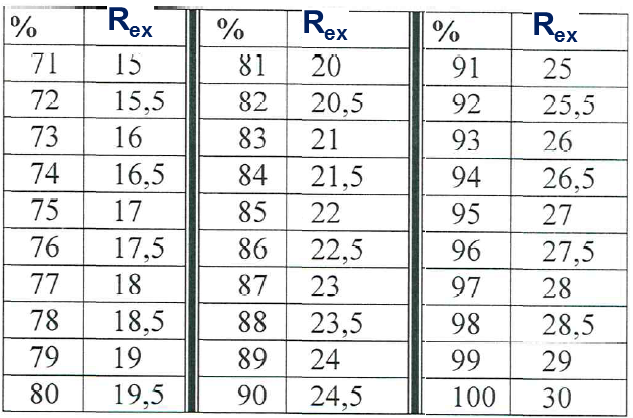 Минимальный балл Рз, в соответствии с Положением (П 004.03-2020) – 15 баллов. При значении менее 15 баллов дисциплина считается неосвоенной, Рд не рассчитывается, у студента формируется академическая задолженность.По окончании зачета и подсчета Рз, проводится расчет дисциплинарного рейтинга (Рд) по формуле, указанной в пункте 2 данного документа и соответствующей формуле Положения П 004.03-2020.Промежуточная аттестация по дисциплине считается успешно пройденной обучающимся при условии получения ими зачетного рейтинга не менее 15 баллов и текущего стандартизированного рейтинга не менее 35 баллов.Полученный балл Рд округляется до целого значения в соответствии с математическими правилами и по таблице, регламентированной положением «О балльно-рейтинговой системе оценивания учебных достижений обучающихся» (версия 3, П 004.03-2020), переводится в оценку по дисциплине.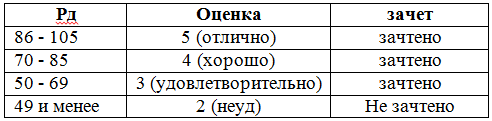 Полученные результаты Рд и отметка о зачете заносятся в зачетную ведомость. В зачетную книжку студента выставляется отметка – «зачтено» в соответствии с рейтингом по дисциплине.Повторная промежуточная аттестация.Результаты студента, получившего на зачете менее 15 баллов рейтинга экзаменационного или менее 35 баллов рейтинга текущего, признаются неудовлетворительными и у обучающегося образуется академическая задолженность. Повторной промежуточной аттестации подлежат так же студенты, неявившиеся на зачет по неуважительной причине.Дисциплинарный рейтинг при проведении повторной промежуточной аттестации рассчитывается на основании зачетного рейтинга без учета текущего стандартизированного рейтинга в соответствии с пунктом 11.10 и приложения 5 Положения О балльно-рейтинговой системе оценивания учебных достижений обучающихся» (версия 3, П 004.03-2020)Таблица перевода зачетного / экзаменационного рейтингав дисциплинарный рейтингпри повторной промежуточной аттестации1 семестр (осенний)	2 семестр (весенний)АнтропологияГенетика человека*Современные концепции естествознанияЭкологияРд = (Ртс+Рз) +БбПри очной форме тестированияПри дистанционном тестированиидо 50% - 050-80% - 1;81-100% - 2РэРдОценкаРэРдОценкаРэРдОценка1550удовлетворительно2070хорошо2586отлично1654удовлетворительно2174хорошо2689отлично1759удовлетворительно2278хорошо2792отлично1864удовлетворительно2382хорошо2895отлично1969удовлетворительно2485хорошо2998отлично30100отлично